ОПИСАНИЕ КОМПЕТЕНЦИИ«Кинология»г. Белгород, 2023Наименование компетенции: КинологияФормат участия в соревновании: индивидуальный Описание компетенции.Кинология — это область знаний и профессиональной деятельности, связанная с изучением и воспитанием собак. Кинолог занимается тренировкой и дрессировкой собак, а также их разведением и уходом. Он разбирается в основах поведения собак, их физиологии, питании, здоровье и различных породах. Кроме того, владение различными методами и техниками дрессировки и обучения собак является неотъемлемой частью компетенции кинолога. Область профессиональной деятельности специалистов данной отрасли включает в себя: организацию и выполнение работ, а также оказание услуг по разведению, выращиванию, содержанию и уходу за собаками; подготовку и применение собак в различных службах, в том числе в хозяйственной деятельности, спорте и промысловой охоте; в службах охраны, при розыскных и спасательных работах.Актуальность компетенции обуславливается возросшим в последние годы интересом к дрессировке и воспитанию собак. Владельцы собак всё больше осознают важность правильного обучения и социализации своих питомцев. Это создает повышенный спрос на кинологические услуги, включая тренировку, поведенческую коррекцию и другие аспекты взаимодействия с собаками. Кинологи имеют возможность работать со служебными собаками в органах внутренних дел, на таможне, пограничной и спасательной службе, а также питомниках, специализирующихся на разведении собак служебных пород. Работа с такими собаками требует специализированных навыков и знаний.Высококвалифицированный кинолог имеет обширные знания о различных породах, и обязан в совершенстве владеть искусством взаимодействия с той породой, на работе с которой он специализируется. Преимущества профессии: разнообразие деятельности, творческий подход к профессии. Ограничения профессии: непростые условия работы, часто работа на открытом воздухе.Нормативные правовые актыПоскольку Описание компетенции содержит лишь информацию, относящуюся к соответствующей компетенции, его необходимо использовать на основании следующих документов:ФГОС СПО 35.02.15 Кинология (Приказ Минобрнауки России от 07.05.2014 г № 464 «Об утверждении федерального государственного образовательного стандарта среднего профессионального образования по специальности 35.02.15 Кинология» (зарегистрирован Министерством юстиции Российской Федерации 26 июня 2014 г., регистрационный № 32863);ОКПДТР 18621 Собаковод (Приказ Минпросвещения России от 14.07.2023 N 534 "Об утверждении Перечня профессий рабочих, должностей служащих, по которым осуществляется профессиональное обучение"; Стандарт зарегистрирован в Минюсте России 14.08.2023 N 74776); Общероссийский классификатор профессий рабочих, должностей служащих и тарифных разрядов ОК 016-94, Утв. пост. Госстандарта РФ от 26.12.1994 N 367 дата введения 01.01.1996 (редакция октябрь 2017, с учетом поправок 1/2017 ОКПДТР, 2/2017 ОКПДТР);Приказ ФСИН России от 31.12.2019 N 1210 "Об утверждении Порядка обращения со служебными животными в учреждениях и органах уголовно-исполнительной системы Российской Федерации" (Зарегистрировано в Минюсте России 28.01.2020 N 57290);Приказ МВД РФ от 19.09.2022 № 688 "Об утверждении порядка обращения со служебными животными в органах внутренних дел Российской Федерации" (Зарегистрировано в Минюсте РФ 18.01.2023 N 72036)ГОСТ Р 56386-2015 Применение собак в качестве средства безопасности, охраны и поиска. Общие требования;ГОСТ Р 56390 Услуги для непродуктивных животных. Дрессировка собак для адаптации к городским условиям. Общие требования;СП 476.1325800.2020. «Свод правил. Территории городских и сельских поселений. Правила планировки, застройки и благоустройства жилых микрорайонов» (утв. и введен в действие Приказом Минстроя России от 24.01.2020 N 33/пр);Перечень профессиональных задач специалиста по компетенции определяется профессиональной областью специалиста и базируется на требованиях современного рынка труда к данному специалисту. 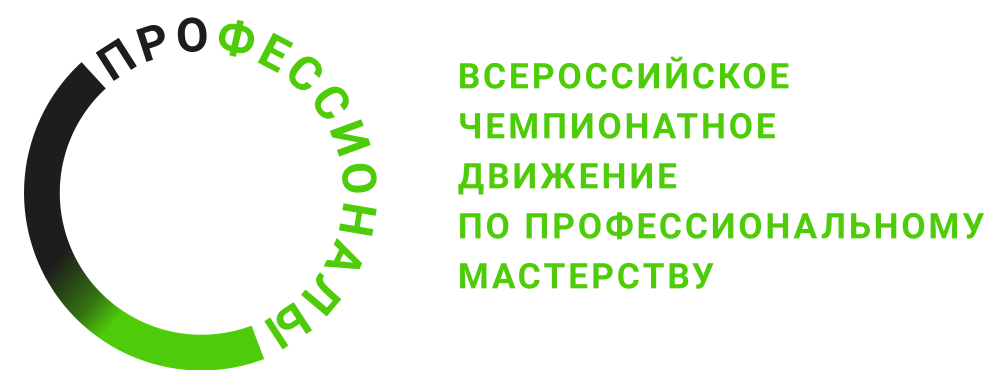 № п/пВиды деятельности/трудовые функции1Содержание собак и уход за ними.	1. Обеспечивать уход за собаками с использованием необходимых средств и инвентаря.2. Проводить кормление собак с учетом возраста, породы и видов служб.3. Проводить выгул собак.4. Под руководством ветеринарных специалистов участвовать в проведении противоэпизоотических мероприятий.5. Выполнять лечебные назначения по указанию и под руководством ветеринарных специалистов.2Разведение и селекция собак.1. Планировать опытно-селекционную работу.2. Отбирать собак по результатам бонитировки для улучшения рабочих и породных качеств.3. Закреплять желаемые рабочие и породные качества в последующих поколениях, в том числе с применением инбридинга и гетерозиса.4. Применять технику и различные методы разведения собак.5. Ухаживать за молодняком.3Подготовка и применение собак по породам и видам служб.1. Готовить собак по общему курсу дрессировки.2. Готовить собак по породам и видам служб.3. Проводить подготовку собак по специальным курсам дрессировки.4. Проводить прикладную подготовку собак.5. Проводить тестирование собак по итогам подготовки.6. Использовать собак в различных видах служб.4Испытания и соревнования собак.1. Организовывать и проводить испытания собак.2. Организовывать и проводить соревнования собак.3. Проводить экспертизу и бонитировку собак.5Управление деятельностью по оказанию услуг в области кинологии.1. Участвовать в планировании основных показателей деятельности по оказанию услуг в области кинологии.2. Планировать выполнение работ исполнителями.3. Организовывать работу трудового коллектива.4. Контролировать ход и оценивать результаты выполнения работ исполнителями.5. Изучать рынок и конъюнктуру услуг в области кинологии.6. Участвовать в выработке мер по оптимизации процессов оказания услуг в области профессиональной деятельности.7. Вести утвержденную учетно-отчетную документацию.